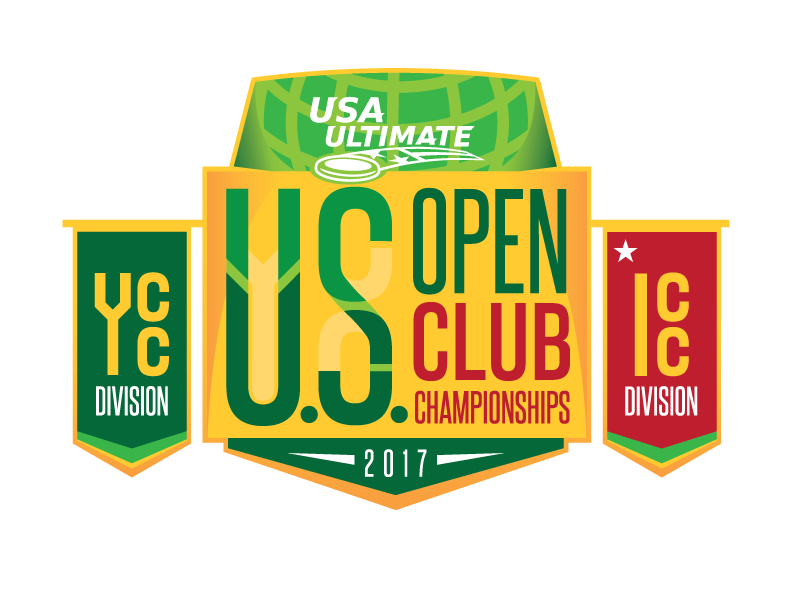 2017 U.S. Open Club ChampionshipsTeam Information FormForms are due Wednesday, July 5.Return info form in Google Doc or Word format to media@usaultimate.org.Do NOT submit as PDF.Note: This deadline is NON-NEGOTIABLE. TEAM CONTACTSPlease list two team contacts below.COACH(ES)Please list any coaches below.All U.S. and Canadian coaches must have a current Coach Level Membership and current Green Light NCSI Background Check. All other coaches must get approval from their National Federation and sign off on the USA Ultimate Code of Ethics and Spirit of Coaching documents.Limit three.SPIRIT CAPTAINThis is a new position at USA Ultimate championship-level events. Specific responsibilities will be emailed to appointed individuals. Spirit captains should be leaders, strong communicators and efficient in the completion of tasks (i.e., filling out and handing in spirit score sheets).TEAM SUPPORT PERSONNELPlease list any team support personnel below. All team support personnel will need to sign the sideline access agreement provided electronically. Limit two.TEAM MEDIA PERSONNELOne person per team will be allowed sideline access as a team photographer/videographer. He or she must sign USA Ultimate’s Recording Partnership Agreement and pick up a credential either at team registration or at the Info Tent at the field site.Name:                                                                                          	Email:ROSTER INFORMATIONPlease fill in the blanks below.Team Name: AMPCity/ST: Philadelphia, PAWebsite: phillyamp.comTwitter: @phillyAMPCaptains: Andrea DeSabato, Ben Pelleg, Stephen Ng, Emily ShieldsPlayers:(Must be in order by jersey number, from lowest to highest)INDIVIDUAL SPIRIT AWARD NOMINATIONPlease nominate one player from your team for the individual spirit award.Mixed teams: Please nominate one male and one female spirit award winner.Spirit Award Nominee(s): Linda Morse and Matt CarterTEAM HISTORYPlease provide a brief overview of your team's history. Year Team Founded: Founded as Donkey Bomb in 2000, competing as AMP since 2006.Championships Won:Major Awards Won by Players:Please provide a brief overview of your team’s history. This must be NO LONGER than 150 words.(USA Ultimate reserves the right to edit based on space available and content suitability for public distribution. Team histories are intended to provide relevant historical information to members of the media. Histories that do not contain relevant information may not be published.)Team History:AMP is proud to represent the Founders Section and Philadelphia at the U.S. Open for the third time. Since 2006, AMP has qualified for 11 USA Ultimate National Championships and competed at the 2010 World Ultimate Club Championships in Prague, Czech Republic.TEAM LOGOIf you have a team logo, please send it to media@usaultimate.org along with this form. Please send your team logo as either a high resolution jpeg (3" x 3" at 300 dpi), or a vector-based file with any fonts outlined (.eps or .pdf).JERSEY COLORSLight Jersey Color: WhiteDark Jersey Color: RedOther Jersey Color:To submit as Word doc:Click “File” in the upper left of the menu bar and hover over “Download as.”Click on Microsoft Word.Open the file to input your team’s information.Save the document and return as an attachment to media@usaultimate.org.To submit as a Google doc:Click “File” in the upper left of the menu bar and select “Make a copy.”Click “OK” on the “Copy document” pop-up window.Enter your team’s information into the document.When you are finished, click the blue “Share” button in the top right corner of your doc.Enter media@usaultimate.org into the empty field in the pop-up window.Click the blue “Done” button.Full NameEmail AddressCell Phone1.Ben Pellegben.e.pelleg@gmail.com610-453-81812.Patrick Sherlockpasherlo@gmail.com732-814-9563Full NameUSAU IDEmailCoach Member? (Y/N)Certified? (Y/N)1.Patrick Sherlock104310pasherlo@gmail.comYY2.3.Full NameEmail1. Allysha Dixon adixon923@gmail.comFull NameEmail1. Ray DeSabato ray.desabato@gmail.com2. Pat DeSabato ray.desabato@gmail.comCoaches, Team Support Personnel and Team Media Personnel will be required to have credentials at the event at all times for sideline access. Credentials will only be provided to individuals listed in the above section of this form. Failure to include this information with your on-time, completed form will result in any unlisted individuals being denied sideline access at the event. Contact leah@hq.usaultimate.org with questions.#First NameLast NameYears with TeamHeightHeightWt.AgeHometownHometownCountryCollege TeamPrevious Club Teams#First NameLast NameYears with TeamFt.In.Wt.AgeCitySTCountryCollege TeamPrevious Club Teams1Bobby Roos35 11 17028AllentownPAUSA Kutztown UniversityStark Appeal; Hooray2 MattZumbrum6 63 17532HanoverPA USAUniversity of Delaware3NichoasPurifico55915634PhiladelphiaPAUSAUniversity of DelawareRage; Truck Stop; Hooray; Southpaw4RahaMozaffari125414031PhiladelphiaPAUSAUniversity of Pennsylvania5JustinCarter16218024LansdalePAUSALehigh UniversityGarden State6KelseyDevlin35513024PhiladelphiaPAUSAUniversity of DelawareGreen Means Go7SteveRosso151116527MalvernPAUSAFranklin & MarshallBang8LukeRyan26117525MaplewoodNJUSASaint Joseph's UniversityBang; Citywide Special9AndreaDeSabato85613030WynnewoodPAUSATemple University11RyanFlamberg26115524Blue BellPAUSAUniversity of California, Los AngelesRenegade13NicoLake351116523WynnewoodPAUSAGeorgetown UniversityGave,; Hypnotoad14StuartHean36118025Upper MarlboroMDUSAHaverford CollegeCitywide Special16RobRobinson26017527Ridley ParkPAUSAWest Chester UniversityBang17StephenNg45715026PhoenixvillePAUSATemple UniversityBitmap; Shinigami18EmilyShields35412024North CaldwellNJUSATufts UniversityWild Card19AnnaThompson15313020BellevueWAUSAUniversity of PennsylvaniaFreeze, Green Means Go20BenPelleg851116030HaverfordPAUSACornell University21LindaMorse25916021HavertownPAUSAUniversity of PittsburghGreen Means Go22AllyshaDixon35312624Spring ValleyNYUSAPhiladelphia UniversityTramp Stamp23NatalieBova25311521HavertownPAUSAUniversity of Delaware24DanielleWalsh15813527EdgewaterFLUSAWake Forest UniversityGreen Means Go29SarahJohnson25715528CantonMIUSAMichigan State University33CalvinTrisolini36116022HillsboroughNCUSAHaverford CollegeTriforce (YCC)36CarolynNormile35312522PhiladelphiaPAUSAUniversity of PittsburghBang46AustinBonelli35915028RoxburyNJUSAThe College of New Jersey7 Express79MichaelIng36118020Bryn MawrPAUSAUniversity of PittsburghForge (YCC)88MattCarter35915022WarminsterPAUSAGeorge Mason UniversityBitmap